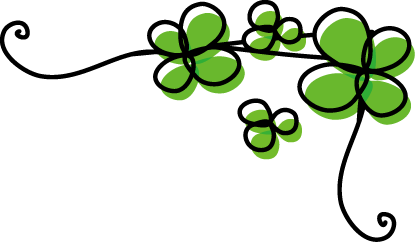 サルコイドーシス患者・家族交流会日　時　 ２０２４年５月１２日（日）午後１時３０分～３時３０分（受付：午後１時１５分～）会　場　 群馬県社会福祉総合センター　５階　５０１会議室（住所：前橋市新前橋町１３-１２）サルコイドーシスの患者さんやそのご家族の方へ日々の不安や悩みなどをお話してみませんか。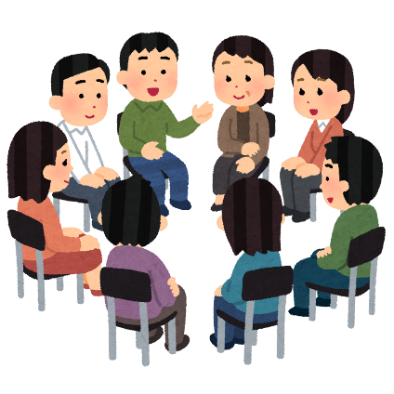 いろいろなお話の中で、得ることがあったり心が少し軽くなったりしたらと思います。参加費無料です。当日でもご参加いただけますが、参加ご希望の方は下記事務局までお申し込みください。お申し込み・お問い合わせ先（業務時間：平日 10：00～15：00）　　　　　　群馬県難病団体連絡協議会 事務局　担当：萩原TEL/FAX　０２７－２５５－００３５Eメール　　g-nanbyo@alpha.ocn.ne.jp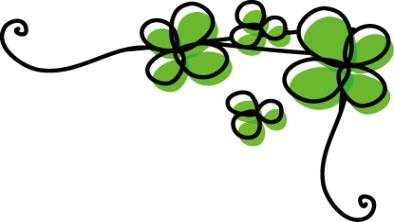 主催：つくしの会（個人参加難病患者の会）